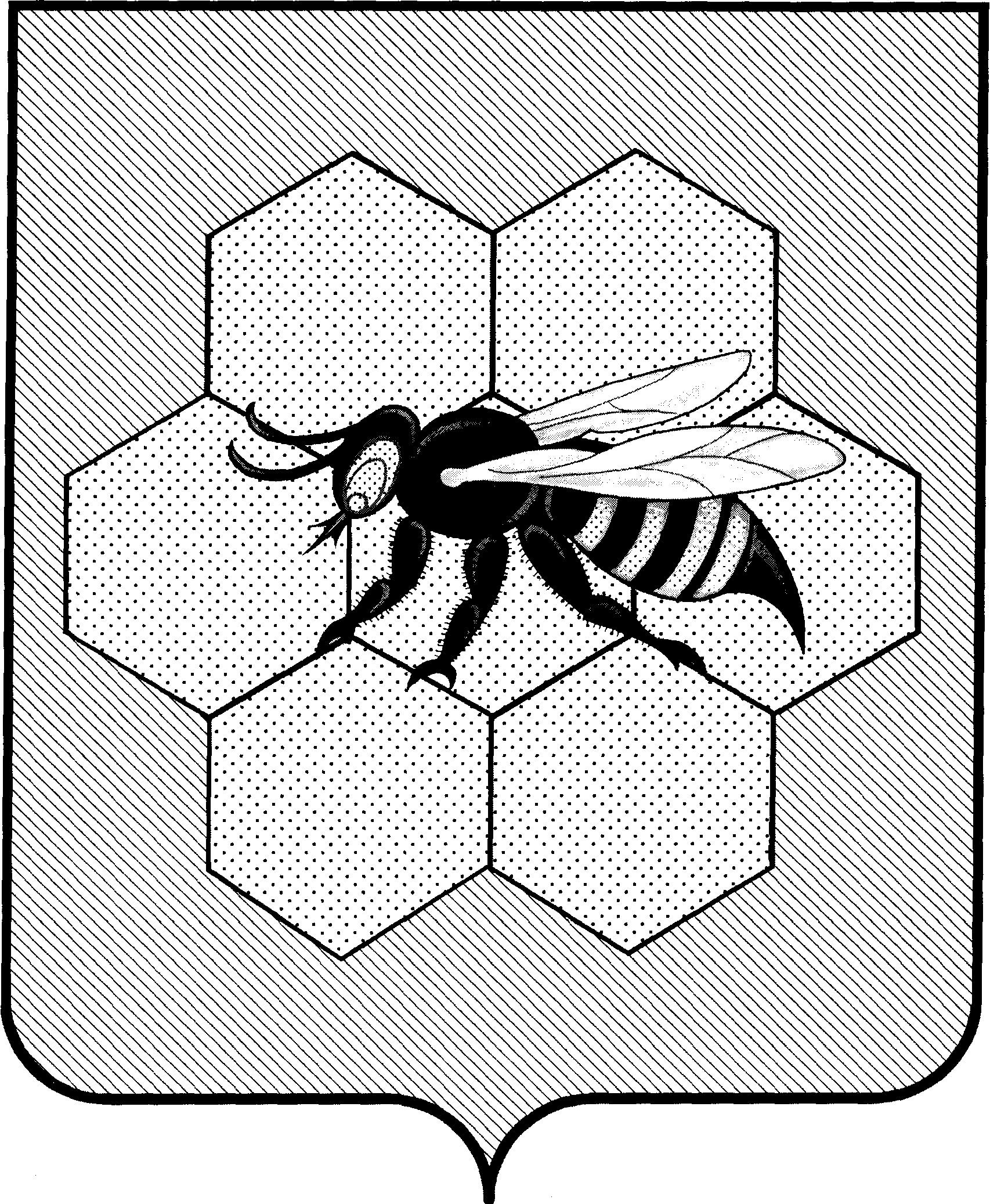 администрацияСельского поселенияПестравкаМуниципального районаПестравский           Самарской области,446160, с. Пестравка, ул.50 лет Октября, 40Телефон: 2-13-44, 2-19-44Факс: 2-13-44    Распоряжение              От01.03.2023г №_26_В соответствии с Федеральным законом «О защите населения и территорий от чрезвычайных ситуаций природного и техногенного характера» от 21.12.1994 года № 68 – ФЗ, в целях предотвращения и сохранения возможного ущерба от весеннего паводка в 2023 году, при резком подъеме воды на реке Большой Иргиз и реке Пестравочка:1. Усилить контроль за состоянием подъема воды на реках Большой Иргиз и Пестравочка.2. На период паводка организовать постоянное наблюдение за подъемом уровня воды на водоемах и своевременное доведение обстановки в ЕДДС Пестравского района.3. На время весеннего паводка закрыть (ограничить) движение: - по плотине на пересечении улиц Самарская, Октябрьская; - ул. Набережная от д. 1 до д.7; - ул. 40 лет Победы от д. 1 до д. 7;4. Взять под наблюдение и осуществлять контроль за состоянием уровня воды:                      -через плотину на пересечении ул. Самарская, ул. Октябрьская — ответственный Голубец Я.Г.;-мост ул. Набережная, через р. Пестравочка — ответственный Антонов А.П.;-через железобетонную переливную плотину — ответственный Матюнин А.И.;-в д. Садовка и с. Тяглое озеро — ответственный Самарбаев Х.5. Провести подворный обход подтапливаемых домов с разъяснением, сложившийся ситуации, в случае возникновения необходимости оповестить жителей о плане эвакуации — ответственный Сорокин А.В.6. В ночное время дежурные на телефоне 8 846 74 2 19 44 — Пильщиков С.В., Табакова Р.Г.7. Контроль за исполнением настоящего распоряжения оставляю за собой.Глава сельского поселения Пестравка                                                                                             С.С. Плеванюк.Сорокин А.В. 8 846 74 2 11 97Об усилении контроля за уровнем воды на время весеннего паводка 2023 года.